Madame, Monsieur,1	J'ai l'honneur de vous inviter à participer à la cinquième réunion du Groupe spécialisé de l'UIT-T sur l'informatique quantique pour les réseaux (FG-QIT4N), qui se tiendra sous la forme d'une réunion électronique du 27 juillet au 7 août 2020.2	La cinquième réunion du Groupe FG-QIT4N vise à:–	faire progresser les travaux sur les produits attendus du Groupe FG-QIT4N;–	examiner les futurs plans du Groupe FG-QIT4N et achever l’élaboration d’un rapport sur l’avancement de ses travaux pour soumission au Groupe consultatif pour la normalisation des télécommunications.3	La réunion du Groupe spécialisé se déroulera en anglais seulement.4	La participation à la réunion du Groupe spécialisé est gratuite et ouverte aux États Membres, aux Membres de Secteur, aux Associés de l'UIT et aux établissements universitaires participant aux travaux de l'UIT, ainsi qu'à toute personne issue d'un pays Membre de l'UIT qui souhaite contribuer aux travaux. Il peut s'agir de personnes qui sont aussi membres d'organisations internationales, régionales ou nationales.D'autres informations pratiques sur les modalités de participation sont disponibles sur la page d'accueil du Groupe FG-QIT4N, à l'adresse suivante: https://www.itu.int/en/ITU-T/focusgroups/qit4n/Pages/default.aspx.5	Des informations relatives à la réunion du Groupe spécialisé, notamment le projet de programme et les documents de la réunion, seront publiées sur la page d'accueil du Groupe FG-QIT4N. Ce site web sera actualisé à mesure que parviendront des informations nouvelles ou modifiées. Les participants sont priés de consulter régulièrement le site pour prendre connaissance des dernières informations.6	Les participants doivent soumettre leurs contributions en version électronique à l'UIT (à l'adresse: tsbfgqit4n@itu.int) en utilisant le modèle de document de base disponible sur la page d'accueil du Groupe FG-QIT4N.Lors de l'élaboration des contributions à la réunion, les participants sont priés de tenir compte des documents établis par la quatrième réunion du Groupe FG-QIT4N (voir https://extranet.itu.int/sites/itu-t/focusgroups/qit4n/output/Forms/04.aspx). Veuillez noter que seuls les titulaires d’un compte utilisateur UIT peuvent accéder à ces documents.Afin que les participants puissent se préparer à cette réunion, la date limite de soumission des contributions a été fixée au 22 juillet 2020. 7	En vue de faciliter la participation à distance, je vous saurais gré de bien vouloir vous inscrire au moyen du formulaire en ligne (https://www.itu.int/net4/CRM/xreg/web/Registration.aspx?Event=C-00008026) dès que possible, et au plus tard le 24 juillet 2020. Des instructions détaillées sur les modalités de connexion à la réunion seront communiquées aux participants inscrits.Je vous souhaite une réunion constructive et agréable.Veuillez agréer, Madame, Monsieur, l'assurance de ma considération distinguée.Chaesub Lee
Directeur du Bureau de la normalisation 
des télécommunications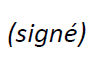 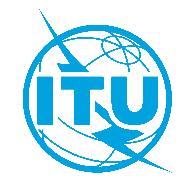 Union internationale des télécommunicationsBureau de la Normalisation des TélécommunicationsUnion internationale des télécommunicationsBureau de la Normalisation des TélécommunicationsUnion internationale des télécommunicationsBureau de la Normalisation des TélécommunicationsGenève, le 1er juillet 2020Genève, le 1er juillet 2020Genève, le 1er juillet 2020Réf.:Circulaire TSB 260Circulaire TSB 260Circulaire TSB 260-	Aux Administrations des États Membres de l'Union;-	aux Membres du Secteur UIT-T;-	aux Associés de l'UIT-T;-	aux établissements universitaires participant aux travaux de l'UIT-	Aux Administrations des États Membres de l'Union;-	aux Membres du Secteur UIT-T;-	aux Associés de l'UIT-T;-	aux établissements universitaires participant aux travaux de l'UIT-	Aux Administrations des États Membres de l'Union;-	aux Membres du Secteur UIT-T;-	aux Associés de l'UIT-T;-	aux établissements universitaires participant aux travaux de l'UITContact:Xiaoya YangXiaoya YangXiaoya Yang-	Aux Administrations des États Membres de l'Union;-	aux Membres du Secteur UIT-T;-	aux Associés de l'UIT-T;-	aux établissements universitaires participant aux travaux de l'UIT-	Aux Administrations des États Membres de l'Union;-	aux Membres du Secteur UIT-T;-	aux Associés de l'UIT-T;-	aux établissements universitaires participant aux travaux de l'UIT-	Aux Administrations des États Membres de l'Union;-	aux Membres du Secteur UIT-T;-	aux Associés de l'UIT-T;-	aux établissements universitaires participant aux travaux de l'UITTél.:+41 22 730 5860+41 22 730 5860+41 22 730 5860-	Aux Administrations des États Membres de l'Union;-	aux Membres du Secteur UIT-T;-	aux Associés de l'UIT-T;-	aux établissements universitaires participant aux travaux de l'UIT-	Aux Administrations des États Membres de l'Union;-	aux Membres du Secteur UIT-T;-	aux Associés de l'UIT-T;-	aux établissements universitaires participant aux travaux de l'UIT-	Aux Administrations des États Membres de l'Union;-	aux Membres du Secteur UIT-T;-	aux Associés de l'UIT-T;-	aux établissements universitaires participant aux travaux de l'UITFax:+41 22 730 5853+41 22 730 5853+41 22 730 5853-	Aux Administrations des États Membres de l'Union;-	aux Membres du Secteur UIT-T;-	aux Associés de l'UIT-T;-	aux établissements universitaires participant aux travaux de l'UIT-	Aux Administrations des États Membres de l'Union;-	aux Membres du Secteur UIT-T;-	aux Associés de l'UIT-T;-	aux établissements universitaires participant aux travaux de l'UIT-	Aux Administrations des États Membres de l'Union;-	aux Membres du Secteur UIT-T;-	aux Associés de l'UIT-T;-	aux établissements universitaires participant aux travaux de l'UITE-mail:tsbfgqit4n@itu.inttsbfgqit4n@itu.inttsbfgqit4n@itu.intCopie:-	Aux Présidents et Vice-Présidents des Commissions d'études de l'UIT-T;-	À la Directrice du Bureau de développement des télécommunications;-	Au Directeur du Bureau des radiocommunicationsCopie:-	Aux Présidents et Vice-Présidents des Commissions d'études de l'UIT-T;-	À la Directrice du Bureau de développement des télécommunications;-	Au Directeur du Bureau des radiocommunicationsCopie:-	Aux Présidents et Vice-Présidents des Commissions d'études de l'UIT-T;-	À la Directrice du Bureau de développement des télécommunications;-	Au Directeur du Bureau des radiocommunicationsObjet:Cinquième réunion du Groupe spécialisé de l'UIT-T sur l'informatique quantique pour les réseaux (FG-QIT4N), réunion électronique, 27 juillet-7 août 2020Cinquième réunion du Groupe spécialisé de l'UIT-T sur l'informatique quantique pour les réseaux (FG-QIT4N), réunion électronique, 27 juillet-7 août 2020Cinquième réunion du Groupe spécialisé de l'UIT-T sur l'informatique quantique pour les réseaux (FG-QIT4N), réunion électronique, 27 juillet-7 août 2020Cinquième réunion du Groupe spécialisé de l'UIT-T sur l'informatique quantique pour les réseaux (FG-QIT4N), réunion électronique, 27 juillet-7 août 2020Cinquième réunion du Groupe spécialisé de l'UIT-T sur l'informatique quantique pour les réseaux (FG-QIT4N), réunion électronique, 27 juillet-7 août 2020